国际专利分类专门联盟（IPC联盟）IPC修订工作组第三十八届会议2017年11月13日至17日，日内瓦议程草案秘书处编拟.	会议开幕.	通过议程
见本文件。.	五局合作第一工作组——分类工作组第17次会议的报告
由日本特许厅代表五局进行口头报告。.	涉及机械领域的IPC修订项目
参见项目：C 486、C 488、C 491、F 059、F 067、F 084、F 085、F 086和F 090。.	涉及电学领域的IPC修订项目
参见项目：C 489、F 044、F 048、F 050、F 053、F 055、F 061、F 062、F 065、F 066、F 068、F 070、F 073、F 079、F 087、F 088、F 091和F 092。.	涉及化学领域的IPC修订项目
参见项目：C 487、C 490、F 047、F 069、F 077、F 078和F 083。.	涉及电学领域的IPC分类定义项目
参见项目：D 310和D 311。.	涉及机械领域的IPC维护项目
参见项目：M 611、M 618、M 780、M 782、M 783、M 784、M 785和M 786。.	涉及电学领域的IPC维护项目
参见项目：M 619、M 774、M 775、M 776和M 779。.	涉及化学领域的IPC维护项目
参见项目：M 615、M 769、M 778和M 781。.	IPC信息技术支持的最新信息
由国际局介绍。.	工作组下届会议.	通过报告.	会议闭幕开幕会议将于2017年11月13日（星期一）上午10时在产权组织总部举行，地址：34，chemin des Colombettes，Geneva。[文件完]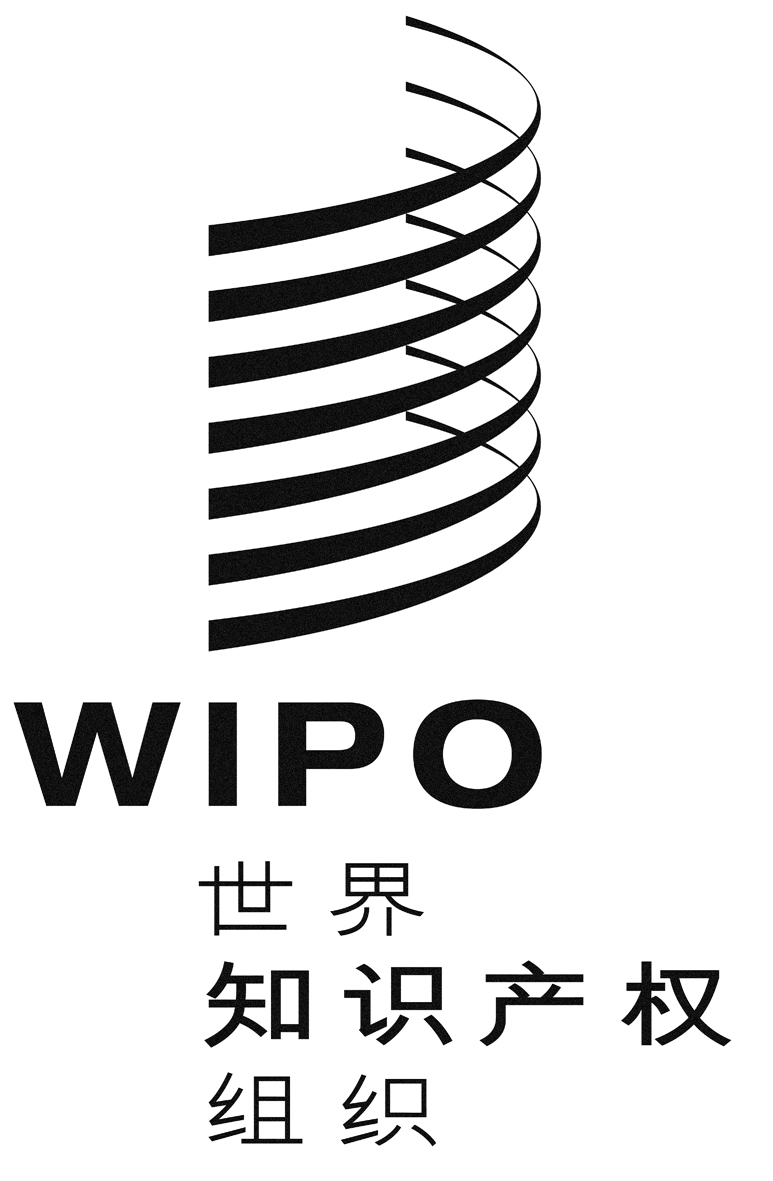 CIPC/WG/38/1 PROVIPC/WG/38/1 PROVIPC/WG/38/1 PROV原 文：英文原 文：英文原 文：英文日 期：2017年9月6日  日 期：2017年9月6日  日 期：2017年9月6日  